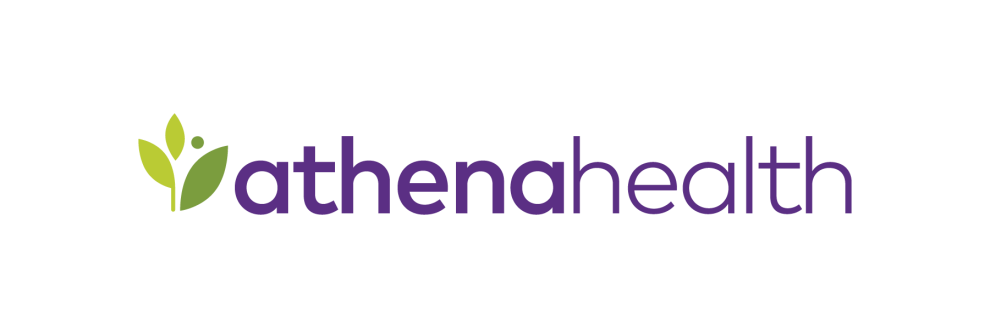 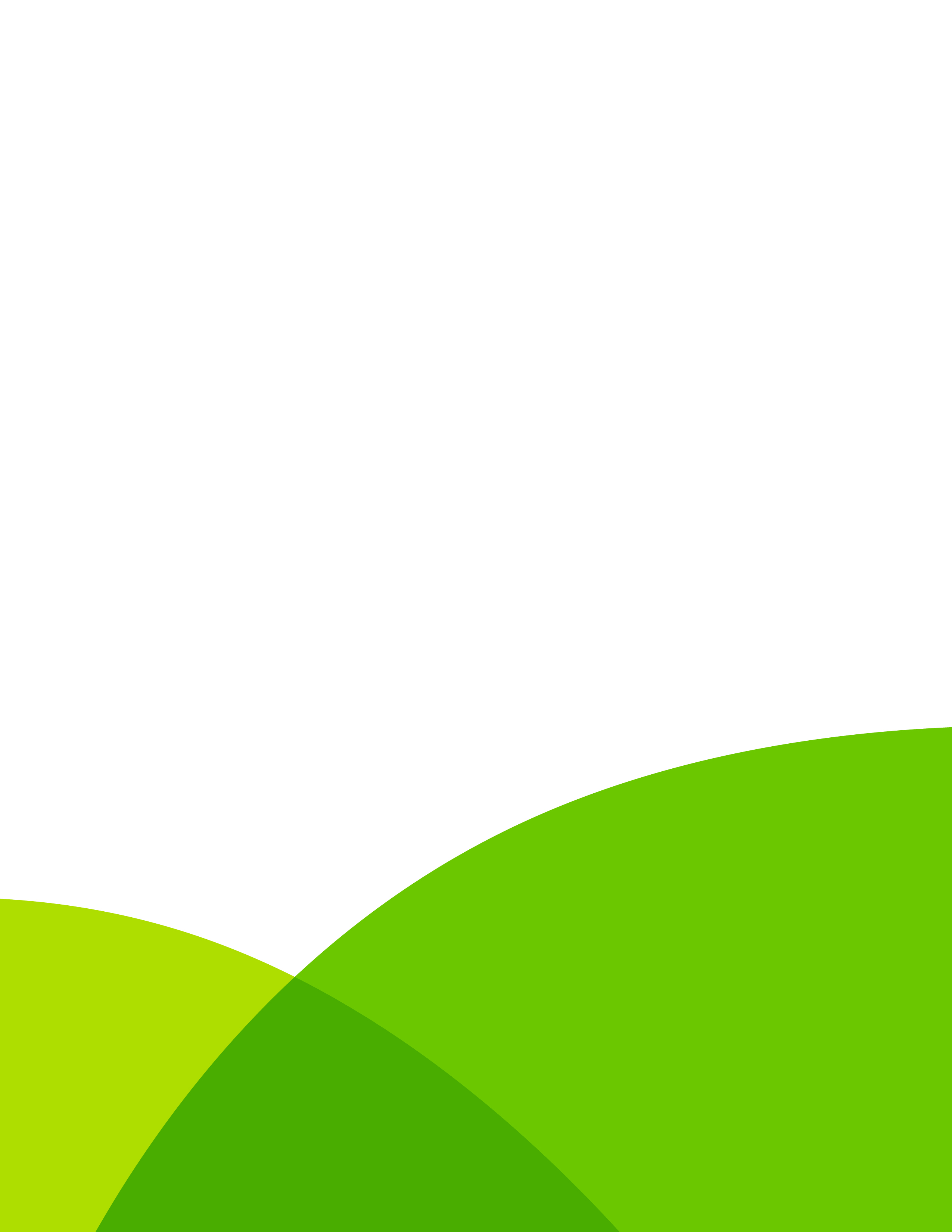 Table of Contents1 Table of Contents	22 Completing This Document	32.1 Scoping Process	32.2 Scope Approval	32.3 Project Information	43 General Interface Configuration	53.1 Message Types	53.2 External ID Management	53.3 Message Samples and Specs	53.4 Integration Testing Environment	63.4.1 Testing Phases and Resource Allocation	64 Inbound Message Configuration	74.1 Charges	74.1.1 Minimum Required Fields for Charge Messages	74.1.2 Matching Logic for Charge Messages	74.3.2.1 Patient Matching for Charge Messages	74.3.3.1 Charge Grouping	74.3.3.2 Charge Combining	84.2 Interface Mapping Requirements	85 Connectivity Method Overview	96 Appendices and Other References	106.1 Planned Maintenance Window	106.2 Interface Message Queue Manager	106.3 Continuing Service and Support	10Completing This DocumentScoping ProcessYour interface project manager is available to meet, assist with questions, and help determine the best-fit options for your project. Instructions for manual scoping are as follows:Review: Please read the Common Use Case Package and complete all form fields and check-boxes to the best of your ability.  Should you have questions please do not hesitate to discuss with your interface project manager.  Approve: When this document is completed to your satisfaction, please approve the scope of the interface by typing your name below.Scope ApprovalI,      , agree to the interface design as described here in this document.Date:      Project InformationPlease fill the following to the best of your ability.  While not all contacts are required, you should be able to submit at least two contacts at the onset of a new interface project.General Interface ConfigurationMessage TypesThis interface supports the secure and automated transfer of information between an external third-party system and athenaNet.  To ensure compatibility across a wide array of platforms and software vendors interface data is formatted according to HL7 v2 standards.By choosing to move forward with this standard integration you are committing to the scope outlined below. If you require any customization to this integration, please contact your athenahealth project manager to engage athenahealth’s Integration Design team for detailed scoping. Please note that any customizations will result in this integration becoming a custom interface, and will incur additional fees. External ID ManagementExternal IDs may be used for matching purposes.  Only one external ID may be used for matching per record number category.Please identify Person level Custom Fields to be used for matching here:Are any of the above external IDs formatted with leading zeros? Message Samples and SpecsFor athenahealth samples and specifications, please see the Developer Toolkit.(http://www.athenahealth.com/developer-portal/developer-toolkit/by-standard) Integration Testing EnvironmentA non-live, athena-hosted preview environment is provided to facilitate integration testing prior to moving the interface to production.  It is expected that the other vendor system provides a similar non-live environment for testing on their side as well.Will a vendor test environment be made available for this project?     Yes is recommended 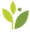 If no, please tell us what will be done for testing:        Testing Phases and Resource AllocationInterface testing is generally broken up into two phases, unit testing and end-user testing.In the unit testing phase, athenahealth works directly with the other vendor to ensure outbound messages are generated and delivered successfully to the receiver.  For inbound message testing, athenahealth will confirm messages are received and processed.Upon completion of unit testing, end-user testing phase begins. athenahealth may provide guidance when appropriate, but ultimately it is client responsibility to plan, organize, and carry out testing of their interface in relation to practice workflows. Inbound Message ConfigurationChargesThe following sections contain configurations related only to inbound charge messages. Only charge data is processed from inbound P03 charge messages. All other data, including any demographic updates, are discarded. athenaNet only handles claim creation. Edits to existing claims cannot be handled by the interface and must be done via standard athenaNet workflow. The interface cannot void to delete charges via interface.Final Charges Only: The other system should send claims only when they are ready for billing.  That is, inbound charge data should be complete, finalized, and ready for immediate billing.  We do not recommend “building up a claim” over the course of many transactions/charges/messages. Those charges should be sent all at once, ideally contained within single DFT messages (one claim per message).   Minimum Required Fields for Charge MessagesTo create a claim, the following data is required.  We expect data to be in the following HL7 fields. MAXIMUM ALLOWABLE DIAGNOSIS CODES FOR INTERFACE CLAIM CREATION:  Up to four pointers to the diagnosis codes stored in the claim header are allowed per procedure code. Additional diagnosis codes included in the FT1.19 segment are stored without pointers in the claim header up to a total of 12 diagnosis codes.Matching Logic for Charge Messages4.3.2.1 Patient Matching for Charge MessagesFor this interface, the athenaNet patient matching algorithm compares demographic information in athenaNet with the data elements in each message received.  The data elements used for patient matching are client-specified external patient ID, full last name, full first name, date of birth, SSN, gender, middle initial, address and phone number.  4.3.3.1 Charge GroupingSome systems (frequently lab systems and some HIS systems) will send charges associated with an encounter to athenaNet in separate transactions. That is, if an encounter has multiple charges, those charges will be sent to athenaNet in separate charge transactions. To accommodate separate transactions, charges sent to athenaNet will be grouped together onto the same claim by default.Charge grouping default utilizes the a) patient, b) service date, c) rendering provider & supervising provider, d) department and e) primary & secondary insurances when searching for an existing claim. Important note: In addition, only f) open unbilled claims are considered for grouping new charges onto.4.3.3.2 Charge CombiningWhen we receive multiple charge messages for the same patient, procedure, and date, the most recent charge will completely overwrite the original charge and the units will be updated to reflect the amount in the most recent charge message, rather than combining the units from both charge messages.Interface Mapping RequirementsIt may be not be possible for some vendors to send athenaNet’s values for race, ethnicity, language, country, marital status, relationship to patient, department, provider, appointment type, and appointment cancellation reason. In these cases, the practice will need to manually create and permanently maintain interface mappings that link their foreign codes to the ones that exist in athenaNet.Connectivity Method OverviewAs part of interface implementation, athenahealth will need to establish a secure method of transfer for electronic data to and from a third-party system. The Connectivity Method Overview contains our current connectivity offering as well as information regarding functionality and project steps.http://www.athenahealth.com/~/media/athenaweb/files/developer-portal/Connectivity_Methods_Overview.docxFor questions, please contact your Interface Project Engineer. Appendices and Other ReferencesPlanned Maintenance WindowThe athenaNet MX Engine is subject to the same maintenance windows as the default, all interfaces are shut-off during this time window, and also remain disabled until 4 A.M. Eastern Time.  Interface Message Queue ManagerThe athenaNet Interface Message Queue Manager (IMQM) is an interactive repository for all interface messages that pass through athenaNet. Messages can be categorized into several processing states. Please note that messages in a final state (processed or deleted) will only remain in the queue for 90 days.In order to access the IMQM in athenaNet to manually resolve common errors, such as missing providers, invalid procedure codes, or unknown departments, the following user permissions must be granted by the local system administrator:See athenaNet Interface Queue Management Guide for more information on the functionality of the IMQM and on client-side cleanup for ERRORs and CBOERRORs. Continuing Service and Support Within two weeks after go-live your interface will be transitioned into our daily service and support structure.As a standard practice, athenahealth continuously monitors all client connections and will notify the contacts specified if an error occurs. All jobs are monitored and automatically restarted if idle. For more details please refer to the Interface Down Support Document. To contact athenahealth for questions or modifications to the interface, support can be accessed directly in athenaNet: 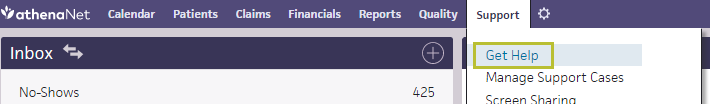 General InformationGeneral InformationIntegration Project Name (if applicable)Integration Project Name (if applicable)Integration Project Name (if applicable)Vendor(If applicable, third party data exchange vendor)Company Name: 
(ex. athenahealth, Inc.)Company Name: 
(ex. athenahealth, Inc.)Vendor(If applicable, third party data exchange vendor)Software Product Name: 
(ex. athenaNet)Software Product Name: 
(ex. athenaNet)Vendor(If applicable, third party data exchange vendor)Version: 
(ex. 14.9)Version: 
(ex. 14.9)Vendor(If applicable, third party data exchange vendor)Interface Engine: 
(ex. athenaNet MX Engine)Interface Engine: 
(ex. athenaNet MX Engine)Trading Partner NameTrading Partner NameTrading Partner NameTrading Partner Type (ex. Health Information System, EHR, etc.)Trading Partner Type (ex. Health Information System, EHR, etc.)Trading Partner Type (ex. Health Information System, EHR, etc.)athenahealth Practice Context IDathenahealth Practice Context IDathenahealth Practice Context IDathenahealth Interface Project Manager Nameathenahealth Interface Project Manager Nameathenahealth Interface Project Manager Nameathenahealth Interface Project Manager Contact Informationathenahealth Interface Project Manager Contact Informationathenahealth Interface Project Manager Contact InformationEvent Number (provided by Interface Project Manager, for internal athenahealth tracking)Event Number (provided by Interface Project Manager, for internal athenahealth tracking)Event Number (provided by Interface Project Manager, for internal athenahealth tracking)ContactRoleDetailsDetailsProject Business ContactResponsible for overall success of the projectName: Project Business ContactResponsible for overall success of the projectPhone: Project Business ContactResponsible for overall success of the projectEmail: Project Interface ContactInterface expert, responsible for continuing interface supportName: Project Interface ContactInterface expert, responsible for continuing interface supportPhone: Project Interface ContactInterface expert, responsible for continuing interface supportEmail: Project IT ContactNetworking and security expert, responsible for overall connectivityName: Project IT ContactNetworking and security expert, responsible for overall connectivityPhone: Project IT ContactNetworking and security expert, responsible for overall connectivityEmail: Vendor Contact #1Role:      Name: Vendor Contact #1Role:      Phone: Vendor Contact #1Role:      Email: Vendor Contact #2Role:      Name: Vendor Contact #2Role:      Phone: Vendor Contact #2Role:      Email: Action EventDefault MessageFunctionalityChargesClaim CREATED in other systemP03Inboundathena Custom Field Nameathena Custom Field IDHL7 FieldUse for MatchingCharges (DFT) Sample MessageCharges (DFT) Sample MessageP03Charge MSH|^~\&|SYSTEM|ASFD|CPY|REC_FAC|201708141539||DFT^P03|4251|P|2.3.1|||AL|NE
EVN|DFT|201708141539||Rea|User
PID||299130^^^Enterprise ID|299130^^^Enterprise ID|299130^^^Enterprise ID|TEST^PATIENT SUMMARY||19550801|M||2028-9^Asian|1 PRESIDENTE AVE^^DORCHESTER^MA^02125^UNITED|||||||626285|
PV1|1|I|5W^0534^01^SAMPLE HOSPITAL^^^Test Medical Bldg|1|||1242^Attending^Doc^^^ITR: 94368^^^JP EXT ID^O||1234567890^Consulting^Doctor^A^MD~0987654321^Consulting^Doctor^B^MD|MED||||1|||5678901234^Admitting^Doctor^^MD^ITR 115543 - Code 1 Physician|IP|626285|BC||||||||||||||||01|||SJ||DI|||20150324235200|20150401191800||||||626285|
FT1|1|||20170815||CG||||1||||||5W^0534^01^SAMPLE HOSPITAL^^^Test Medical Bldg|||786.05|9876543210 - Code 1 Physician NPI|||94~3080115950^FILLER_ORDER||99285^Emergency department visit for the evaluation and management of a patient,Data FieldDefault HL7 FieldRendering ProviderFT1.20DepartmentFT1.16 or FT1.13Service DateFT1.4Procedure CodeFT1.25 Modifier (if required for procedure code)FT1.26 Diagnosis CodeFT1.19 ICD code setFT1.19.2 Message StateExplanationSCHEDULEDScheduled to be sent at a later timeNEWPlaceholder for a new message and ready to be sent or receivedDISTRIBUTEDDelivery or acknowledgement is pending for Global interfacesPENDINGDelivery or acknowledgement is pendingPROCESSEDProcessed normally; remains in queue for only 90 daysERRORGeneric error encountered; routed to clientCBOERRORBilling related error encountered; routed to clientATHENAERRORInternal error encountered; routed to athenahealth Client Support CenterDELETEDMessages that have been deleted; remains in queue for only 90 days PermissionUse CaseInterface Admin: View Message QueueYou want to be able to view the IMQM.Interface Admin: Map Insurance MessagesYou need to map insurance messages. Interface Admin: Map Messages (except Insurances)  You need to map all messages excluding insurance messages (e.g. provider and department mappings).Interface Admin: File Upload InterfaceYou want to be able to upload files via the interface.